Бастауыш сыныптардың онкүндігі туралы ақпарат2016 жылдың 15 ақпанында  мектеп психологы  А.Байкежан бастауыш сынып мұғалімдеріне арнап «Бастауыш сынып оқушыларына психологиялық жағымды ахуал туғызу» атты тренинг элементері арқылы жаттығулар жүргізді. Тренингтер бастауыш сынып оқушыларына сай жасалған. Тренинг соңынан барлық қатысқан мұғалімдерден тест алынды. 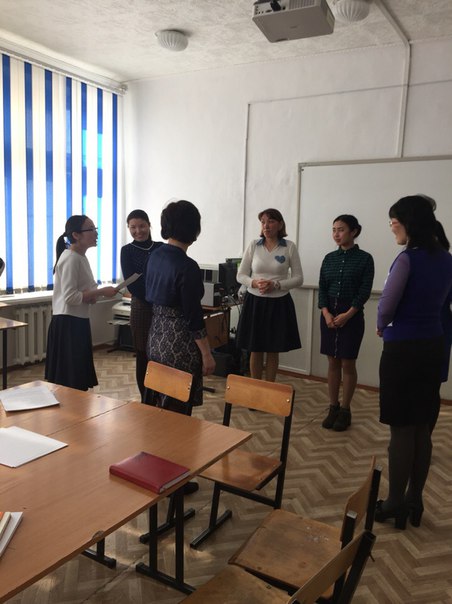 